EUSDR PA7 23rd Steering Group Meeting22 June 2022 | Videoconference (ZOOM), 9:30 – 12:30MinutesThe 23rd Steering Group (SG) Meeting of Priority Area 7 (PA7) was organized on 22 June, 2022, as an online event with the technical support of the Danube Strategy Point (DSP). The agenda of the meeting and the list of participants of the PA7 SG meeting are presented in Annexes.Presentations from the meeting can be found at the following link (in a .zip file): https://knowledgesociety.danube-region.eu/steering-group-meetings/ Joint welcome and opening remarks from the PAC teams and EC representatives The meeting was opened and moderated by Ms Mihaela Florea from the DSP, who welcomed participants, acquainted them with the rules of the online event, encouraged everyone to use the interactive zoom functions during the meeting and she wished a fruitful and successful meeting.Ms Lubica Pitlova (Slovak PA7 co-coordinator) welcomed all SG members on behalf of the Slovak PA7 coordination team. She expressed her satisfaction with the organization of the support activities for the participation of the Danube countries in Horizon Europe programme and also expressed her hope that this has increased the interest of our researchers to participate in this framework programme. At least in Slovakia, we noted the progress in this regard. As another important thing Ms Pitlova mentioned the involvement of the entire Danube region in the European Research Area. In November 2021, the ERA Policy Agenda was adopted including 20 ERA actions which are very ambitious and the member states and associated countries were asked to express their interest and commitment to these actions. Many of these actions are relevant for the Danube region as well and we can see a great opportunity in them and it will be great to hear from Mr Johannes Gabriel about the new funding opportunities within the Danube Region Programme. To the end of her welcome note Ms Pitlova wished all participants very fruitful meeting.Mr Viktor Nedović (Serbian PA7 co-coordinator) similarly welcomed all participants at the meeting. He mentioned that we are facing very interesting times, not only due to pandemic but also other issues, but we are trying to find the way to continue in our activities and to be proactive. He mentioned that the next week, there is a meeting of the ministers of the Western Balkans and Horizon Europe will be major topic for the discussion. This is important forum for discussing all the issues related to the participation of associated countries from the Western Balkans in Horizon Europe, as all countries finalized documents with the Commission and entered the programme as associated members. He also expressed his happiness that we can continue to work very closely on the implementation of activities inside PA7 together with former rector Ivanka Popović, but also with the new vice-rector of University of Belgrade professor Ratko Ristić and this kind of synergy has a potential to give great results in the future.  To the end of his welcome note Mr Nedović wished all participants a successful and productive meeting.Ms Dorota Korczynska (EC DG REGIO) expressed her pleasure to be on this event on behalf of the EC DG REGIO. Due to the packed agenda she brought up only two issues. One of them is that currently the Commission is preparing MRS report 2022. This report is from the Commission to the European Parliament, to the Council, to the European Economic and Social Committee and the Committee of the Regions and it describes how macro regional strategies are being implemented. The document will highlight what is the progress on the strategies and what are opportunities and challenges. This year the Report is focusing on three main topics, which are social change, youth and Green Deal, but the EC also tackles important challenges such as war in Ukraine and COVID 19 pandemic. She expressed her thankfulness to the PA7 members who shared with the Commission relevant information that could be used in the 4th report on the implementation of EU MRSs. The report should be opened publicly by the end of this year. Also, Ms Korczynska mentioned that we are standing on the verge of the new era of the new funding opportunities and it is important the EUSDR stakeholders use it in their activities. To the end of her welcome note Ms Korczynska wished to all participants a fruitful meeting.After the official welcome note the Agenda was introduced by Ms Mihaela Florea. There is a last-minute change in the agenda, the information from the Slovak NC team will come immediately after the opening remarks. Information from the Slovak NC teamMr Frantisek Kolocany (Slovak NC team on behalf of the Trio Presidency) presented the recent development on the strategy level. At the and of the last year, Ukraine has taken over the Presidency and they were happy that Ukrainian colleagues wanted to continue with the priorities Slovak Presidency had as well, especially innovations, digitalization and embedding. Russian attack on the Ukraine changed a lot of things and affected their work. Ukraine had to suspend their Presidency and Slovakia with Slovenia have taken over the Presidency. They are keeping in touch with Ukrainian colleagues and they are happy that Ukraine was couple weeks ago able to retake their Presidency, so now they try to carry out their Presidency in more or less standard way, in close cooperation with Presidency Trio members, European Commission and other partners.  Mr Kolocany also expressed that another challenge in front of us is embedding, in order to make the Danube Strategy as successful as possible. Ukraine, based on the previous documents, elaborated the document “Guidance paper for embedding” and based on this document they selected 36 short topics around 5 priorities. In order to facilitate this task, EUSDR embedding week will be organized from 11 to 16 July, where they would like to discuss these 5 priorities with PACs and managing authorities. Another big task was the establishment of the Danube Youth Council, role of the Council is to provide assistance for national coordinators in the area of better involvement of young generation and organizations in implementation of the Danube Strategy. Last but not least, there is a plan to organize the Annual Forum at the end of this year. The situation in Ukraine has changed the original plans, it is now clear that it will not be possible to organize the Annual Forum in Ukraine. We offered to organize this event on the Slovak territory. The content will be in the hands of Ukraine but physically it will be held on Slovak territory, probably not in Bratislava but in Košice and it will be organized in a hybrid format. Ms Pitlova wanted to take the opportunity to express our deep sympathy and support to the Ukrainian colleagues and in spite of all circumstances wish them a successful Presidency. Information on PA7 activities and PA7 working groupsMs Jaroslava Szudi presented the PA7 activities in Q1-Q2 of 2022. She explained that the main aim of the project is improving the governance system and the capabilities and capacities of public institutions and key actors involved in complex transnational development to implement the EUSDR in a more effective way. She also presented the work packages and what has happened in the previous 6 months within each work package. Detailed list of the activities can be found in Ms Szudi´s presentation.Mr Ralf Konig reminded that based on the survey the recommendations for increasing participation in new framework programmes like Horizon Europe was published last year and the event “Facilitating research and innovation cooperation in the Danube region” was organized with option of long-term matchmaking. Mr Konig recommended focusing in the next phase on the Horizon Europe widening Hop On Facility, which gives the opportunity to the widening countries (eg. Western Balkan countries) to join an existing Horizon Europe project. Ms Ivanka Popović explained, that the working group on higher education and mobility is working very closely with the Danube Rectors’ Conference and in the beginning was focusing how to come out of pandemic and how to bring mobility back on track, but the focus changed a bit, the DRC and the working group have been following closely what is happening in Ukraine and try to create support mechanisms for Ukrainian universities. There are two internships at the Institute for the Danube Region and Central Europe and also our partner University of Uzghorod was supposed to be the host of the summer school of the DRC this year, but they had to move it to Vienna. It will take place in the mid July. There are new initiatives by the DRC that will strengthen the position of early researcher careers and the future of higher education and research in Danube region. The presentation will be provided with the data relevant to the European university alliance and the Danube region. Mr Christian Gollubits participated on the meeting on behalf of Ms Martina Hartl and explained that he does not have anything to add since Mr Konig already provided many important information. PA7 WG RIS3: Information on the results of the PA7 on RIS3 Analysis in the Danube RegionMr Nedović presented the activities of the Working Group on RIS3. They are working on few different levels concerning the smart specialization strategy. One of these is establishing real working group with the representatives of the countries from the Danube region. There is also important RIS4DANU project taking place, which could be kind of networking we need for the future work, as there are lot of institutions already included. Members of the WG on RIS3 participated at the 7th Multi-stakeholder Forum on Science, Technology and Innovation for the Sustainable Development Goals. Major topic of this UN forum was Partnership in Action, which means that the aim was to explain the mechanism of working, to exchange the experience and to help others to join. They also participated on the JRC Science Summit in Italy, and there will be a regional RIS3 event in Skopje. There will be a COST Connect event, main topic of event will be sustainability in the food production and agriculture, which is in line with priorities of smart specialization strategies of most of the countries in the Danube region. The WG prepared the study based on the survey on RIS3 implementation, challenges/achievements, monitoring, evaluation, thematic platforms and macro-regional S3 partnerships, RIS3 and COVID 19., Ms Dijana Štrbac introduced the results of PA7 analysis on RIS3 processes in the Danube region. The presentation had three parts. First connected to the theoretical background of RIS3, then desk research on RIS3 priorities in the Danube region and third part is concerning the results of the above-mentioned survey. The most common RIS3 priorities in the Danube region are Food, ICT and Health/Medicine. Other very important priorities are related to automotive and mobility, manufacturing, creative industries and environment protection. Initiatives facilitating S3 cooperation in the Danube region are Joint Research Centre, Danube Funding Coordination Network, Call for multilateral scientific and technological cooperation in the Danube region, Danube Transnational Programme. When it comes to the survey itself, the objective was to collect the best practices and initiatives related to the RIS3 across the Danube region. Among 11 Danube region countries that have adopted RIS3, feedback was received from three EU countries (Bulgaria, Czech Republic, Slovakia) and two non-EU (Montenegro and Serbia). Results of the study contribute to general overview of the development in RIS3 implementation in Danube region and formulation of policy recommendations. The major sources for funding RIS3 implementation in the EU countries are state budget, EU funds, private business sources, while in the non-EU countries they are state budget, IPA 2018 and donor funds. More detailed information including the policy recommendations and potential next steps could be found in the presentation itself. The results of the survey will be available online soon. Following to the presentation of Ms Štrbac on the results of PA7 analysis on RIS3 processes in the Danube region, Mr Nedović presented information about RIS4Danu project. Full name of the project is Sustainable Smart Specialization for the Re-opening of Industrial Sites in the Danube region. The aim of the project is to address the socio-economic effects of plant closures by proposing solutions for a broader social-sustainable-technological transition through the revitalisation of recently closed industry plants and sites, as the re-opening of old industrial sites shows the potential to build transformative resilience in less-favoured regions. Information from the Danube Strategy PointMs Mihaela Florea (DSP) presented the events that will be organized by the DSP. On 29 June 2022 the workshop “Needs assessment for closer cooperation between PACs and other relevant stakeholders” will take place in Oradea. There is a new guidance paper for embedding and it presents further possible ways of putting the embedding in place. All of the materials that have been created are on the Danube regional website under the section “embedding”. Managing authorities of the EUSDR take very seriously topics pursued by PA7, especially to promote the inclusiveness of the ERA, Smart Specialization Strategies as well as how to respond to emerging challenges (especially COVID 19 crisis). Embedding week will take place from 11 to 15 July with the focus on implementation phase. The DSP is focusing on communication as well, except the webpage, Facebook, Twitter and Instagram page, there is also newly developed EUSDR application for androids and iOS. May-July 2022 – new online media campaign is ongoing. There will be workshop in Oradea from 29 to 30 June dedicated to storytelling and digital communication. As for the capacity building, most activities are planned on autumn.  Q&A sessionMr Roland Mayer-Frei finds RIS4Danu project very interesting, as it is a concrete topic for many who are involved in regional development. Question regarding this is: “Do you have the new European Bauhaus also on the list?” This could also contribute to the aim to revitalise industrial sights. Mr Nedović will pass the message to project coordinator, but it is a topic of interest, last week at the JRC Board of Governance meeting it was one of the major topics concerning the future strategy of JRC. Mr Mladen Kraljić suggested that regarding revitalisation of industrial sites, it would be good to have a look to the project Revitalisation of Traditional Industrial areas from the SEE Programme (2009 to 2012) coordinated by the municipality of Chepel, Budapest.Presentation of the possible future PA7 Flagship projects Ms Katarina Csefalvayova (GLOBSEC) informed participants about the Danube Tech Valley Initiative. At the beginning, she introduced her organization GLOBSEC, which is a think-tank dealing with mostly security, but also other different topics. This year, GLOBSEC launched the Danube Tech Valley Initiative and the reason for launching this initiative is because they have a vision of the Danube Valley as a future hot spot for innovation in Europe. The objectives of the initiative are to create a leading open, voluntary and inclusive platform facilitating bottom-up cross-border interactions and initiatives among diverse stakeholders in the Danube Region as well as to boost the innovation potential of the Danube Valley Region and to enhance the innovation performance of the region by mutual cooperation in areas where cooperation leads to synergies without creating in-region competition. The aim is to involve all of the stakeholders, mostly universities, media, businesses, governments, influencers, innovation labs etc. Next steps are the scale-up fund, innovation tracker, top innovation firms index, human capital (summer school, young talent contes,) and “cities” (bringing together Vienna, Brno, Bratislava, Budapest and their innovation communities). Ms Sanja Damjanovic (GSI Helmholtz Centre) had a presentation on the POLICY ANSWERS. It is a new coordination and support action for research and innovation policy making, implementation and support in the Western Balkans. Main objectives of the project are related to the organising policy dialogue events (such as Ministerial and Steering Platform meetings), supplying an information hub and web platform, www.westernbalkans-infohub.eu, carrying out analytical activities such as mapping of relevant institutions, programmes, initiatives, needs and common priorities in the Western Balkans, designing informed policy recommendations to decision makers in the region as well as implementing regional pilot activities. These objectives could greatly contribute to the objective of PA7, actions 1 to 6. Mr Gabor Szudi (ZSI) described the project Excellence in Research, Social and Technological Innovation, which already ended, in comparison with previously mentioned projects. Project lasted from February 2017 – October 2019, with the budget 1 910 711 € involving 11 partners from 9 countries. The management of research, social and technological innovation projects needs specific skills that are lacking in the Danube Region. Project offers specific support through an innovative e-learning programme and a complementary easy-to-use Infodesk service. This project also contributed to the EUSDR Action Plan and PA7 actions. Project also contributed to the PA7 targets, especially by supporting education, research and ICT in the DR by improvement of framework conditions for building knowledge society, as well as contributing to an increasing level and quality of network activities and strengthening the realization of the ERA in the DR. More details can be found in the presentation itself.Mr Christian Gollubits (BMBWF) shared his presentation about Call for Multilateral Scientific and Technological Cooperation in the Danube Region. Austria, Serbia, Slovakia and Czech Republic started an initiative to support multilateral cross-border projects, based on existing bilateral agreements and programmes. In 2016, these countries launched a new funding programme called Multilateral Scientific and Technological Cooperation in the Danube Region, with successful Pilot Joint Call. Purpose of the call was to contribute to scientific advancement by funding researchers’ mobility, contribute to research capacity development in the region, support the advancement of cross-border research cooperation as well as to provide an opportunity for young/female researchers to cooperate in an international setting and to develop their scientific careers. In that Pilot Call, 19 multilateral projects were funded among 55 applications. In the second call in 2019, where France also joined this initiative, 20 projects were funded. The third call is planned for autumn 2022. Discussion and approval of the future PA7 Flagships projectsMs Pitlova took the floor after the presentation of Mr Gollubits and confirmed that this initiative is very important for the PA7 and it would be fine if we could label it as a flagship project. The only challenges we have now and we should discuss if we shall submit it already this year, or next year, or wait. Another issue is if we could now approve four projects as flagship projects and then decide which of them will be submitted immediately and which of them will be submitted next year. Another question is if we could exceptionally submit four projects. Mr Nedović thinks it is really great idea and the fact that programme exists nowadays and even raised additional interest of other countries deserves our attention and support. Mr Gollubits would like to try to propose four projects and if it is not accepted it would be withdrawn and postponed to the next year. Ms Florea explained that DSP is aware that in the priority areas there are many great initiatives and they would like to give them all the visibility, however in the Guidance paper for Danube Strategy Flagships it is written that each priority area should submit minimum one and maximum three flagship initiatives/projects/processes/platforms. In other PAs they also had this discussion, but they decided to only submit three projects.Ms Pitlova would now like to open the discussion about what other SG members think about the approval of the flagship projects and their submission. She also added that guidelines and template are sent to all SG members in April and they were asked to contact their stakeholders and submit the project proposals.  If someone needs to study the guidelines for a longer time, we can agree on per-rollam voting. Mr Mayer-Frei added that if the guidelines say it should be maximum of three projects, then we should stick to that. Ms Florea said that there are debates on criteria and the conclusion is that we shouldn´t make them very narrow. As regards the criteria, the first one is a relevance to the EUSDR and all the projects have presented their links to the Action plan. They should also have territorial relevance (cover countries from Danube region) and they should involve several levels of governance (regional, national authorities, NGOs etc.). All of these criteria were fulfilled. Ms Pitlova proposed to vote per-rollam and invited SG members to ask questions now, so they can decide which project they would label as a flagship project. Mr Gollubits is willing to withdraw his proposal and all three other projects can be labelled. Mr Mayer-Frei proposed to vote per-rollam after all SG members have gone through the guidelines in more details and then decide how many projects to propose. Ms Pitlova confirmed that SG members will be approached once again and the guidelines will be sent to them. Ms Štrbac wanted to clarify what will happen next. SG members will receive all proposals and they are going to vote? Ms Pitlova confirmed that SG members will be asked to vote on labelling of the presented  Falgship projects and then the project coordinators will be contacted and asked how urgent is the labelling for them,  or if one of them could postponed the labelling to the next year. We can also approve all four of them as flagship projects per-rollam and then we shall decide the timing. Everybody will receive once again the guidelines for labelling.  Ms Nina Bratkova asked Ms Csefalvayova if she foresees some kind of funding within this Danube Valley Initiative. Ms Csefalvayova replied that they are looking for different kinds of funding. They already have some funding from private and government sources. They are also applying for Horizon projects, Interreg projects, recovery plans, etc. Follow-up question by Ms Bratkova is if they are planning also to reward the start-up companies involved within the initiative with some kind of funds. Ms Csefalvayova said that they are planning to do Danube Tech Innovation Award that they would like to give to an innovative company. They are setting up the criteria and process now. Ms Popović joined the discussion by saying that all of the proposals and projects are very interesting, but the confusing thing is that so far, we awarded 7 flagship project labels and now we are very easily willing to go with all four.  She would like to have this clarified, because the number of flagship-labelled projects would increase by almost 50%. Ms Florea answered the question by saying that only last year the DSP started the guidance paper for identifying and for encouraging all of the PAs to come with effort to show the progress within the EUSDR, to increase the visibility of the entire strategy. Mr Nedović appreciated all four proposals, he understands the rules but if there is any opportunity to award all four projects, it would be good. For the next year we already have a candidate – RIS4Danu project. He asked Ms Csefalvayova to let us know bit more about the cooperation with European Institute of Innovation and Technology based in Budapest. Ms Csefalvayova replied that they recently had a call with the director of this institute and they are still trying to work out the best way how to cooperate. Ms Florea gave the floor to Mr Johannes Gabriel from the Danube Region Programme to present new funding opportunities within the DRP. Information on the new funding opportunities within Danube Region Programme The priorities of the Interreg Danube for 2021-2027 are smarter Danube Region, greener and low-carbon Danube Region, more social Danube Region and better cooperation governance in the Danube Region. When setting up a project, when applying, it is necessary to clearly target one specific objectives (in the case of PA7 the first priority, but not necessarily). Danube Region is still characterised by large cohesion gaps in social and economic aspects solutions can be delivered through digitalisation, industry 4.0 processes and/or smart specialisation strategies and policies (S3) with a special focus on SMEs. Particular and detailed funding opportunities and their focuses, as well as the information about the programme are specified in the presentation itself.New cooperation possibilities within ENRICH networkMr Bela Kardon started his presentation by introducing pilot initiative with Brazil, China and the USA to internationalise European research and innovation. There is now ENRICH project (European Research and Innovation Centres and Hubs) in Brazil and also in the USA. The objective of ENRICH GLOBAL is to contribute to the development of scientific, technological and innovation excellence of the European Union and Associated Countries, reinforce European Innovation competitiveness and internationalization. Overall objective of ENRICH in the USA is to capitalise on the NearUS experience, to reinforce the Network and support innovation exchange and commercialization across the Atlantic by educating, preparing, mentoring, and supporting European Research and Innovation actors. Main aim is the support to transfer, adaptation, deployment and/or internationalisation of European innovation to the US market, benefitting Europeans innovation actors as well as the creation of a sustainable network of centres and hubs that provide support to all EU innovation actors under one umbrella – and also support underserved entrepreneurs in Europe.Mr Miroslav Veskovic (EC DG JRC) took the floor now, as he was not able to join at the beginning of the meeting. He thanked for opportunity to speak at this meeting. He is very happy to hear a lot about smart specialization strategies and other activities in the region. Smart specialization strategy is providing directionality and prioritisation. When we talk about all the projects (flagship projects, Danube transnational projects), Mr Veskovic would strongly recommend to consider first of all directionality, meaning that at the moment not all the innovations are welcome, only those which are in line with the main EU priorities like green agenda etc. He would be happy to see Danube region in the Pilot Project on Partnership for Regional Innovation developed by Committee of Regions together with other partners in the EU. Seventy different partners are selected for this pilot project.  Final conclusions and AoBMs Pitlova concluded that today we heard wonderful information from the PA7, DSP, DRP, Presidency trio and we agree to continue to support the participation of Danube countries in Horizon Europe and other European programmes. We heard also interesting outcomes from PA7 Danube RIS3 survey. Last but not least Ms Pitlova thanked colleagues for Adriatic-Ionian and Alpine Strategy for joining us today and also thanked all participants, especially Ms Florea for great moderation of the discussion. Ms Štrbac on behalf of Serbian PA7 team thanked to Slovak PA7 team for organisation of the meeting, Ms Florea for excellent moderation, SG members and other guests for active participation. She apologised for extending the meeting time and said it is probably an indication we should meet more often. In addition to conclusions of Ms Pitlova, she underlined that the PA7 team will contact the SG members regarding the voting for the Danube Strategy Flagships and will stay in touch with the projects applied for this label.Annex I: Agenda23rd PA7 Steering Group Meeting Video conference (ZOOM) 22 June 2021, 9:30 – 12:30Final AgendaMeeting chaired by: Mihaela Florea (DSP) 09:15 – 09:30	Registration to the ZOOM platform			in case of difficulties please contact Ms Florea (mihaela.florea@eusdr-dsp.eu)  09:30 – 09:45	Joint welcome and opening remarks from PACs and ECViktor Nedovic and Lubica Pitlova (PA7 coordinators); Dorota Korczynska (EC DG REGIO); Miroslav Veskovic (EC DG JRC) 09:45 – 09:55		Information from the Slovak NC team 			Frantisek Kolocany (Slovak NC team on behalf of the Trio Presidency)09:55 - 10:05	Information on PA7 activities and PA7 working groups 			Jaroslava Szudi; Dijana Strbac; Ivanka Popovic; Ralf Koenig; Christian Gollubits10:05 - 10:25	PA7 WG RIS3: Information on the results of the PA7 on RIS3 Analysis in the Danube Region + additional Information on RIS4Danu project (Sustainable Smart Specialisation for the Re-opening of Industrial Sites in the Danube Region)Viktor Nedovic and Dijana Strbac10:25 – 10:40	Information on the new funding opportunities within Danube Region Programme 			Johannes Gabriel (DRP)10:40 – 10:55	Information from the Danube Strategy Point 			Mihaela Florea (DSP)		10:55 - 11:10		Q&A11:10 - 11:50		Presentation of the possible future PA7 Flagship projects (10 min/each)Danube Tech Initiative (Katarina Csefalvayova (GLOBSEC)POLICY ANSWERS (Sanja Damjanovic; GSI Helmholtz Centre)Excellence in ReSTI (Gabor Szudi; ZSI)Danube Multilateral Call (Christian Gollubits; BMBWF)11:50-12:10		Discussion and approval of the future PA7 Flagships projects12:10-12:20		New cooperation possibilities within ENRICH network			Bela Kardon12:20 - 12:30		Final conclusions and AoB  			Lubica Pitlova, Viktor Nedovic, Mihaela FloreaAnnex II: List of ParticipantsAnnex III: Selected Photos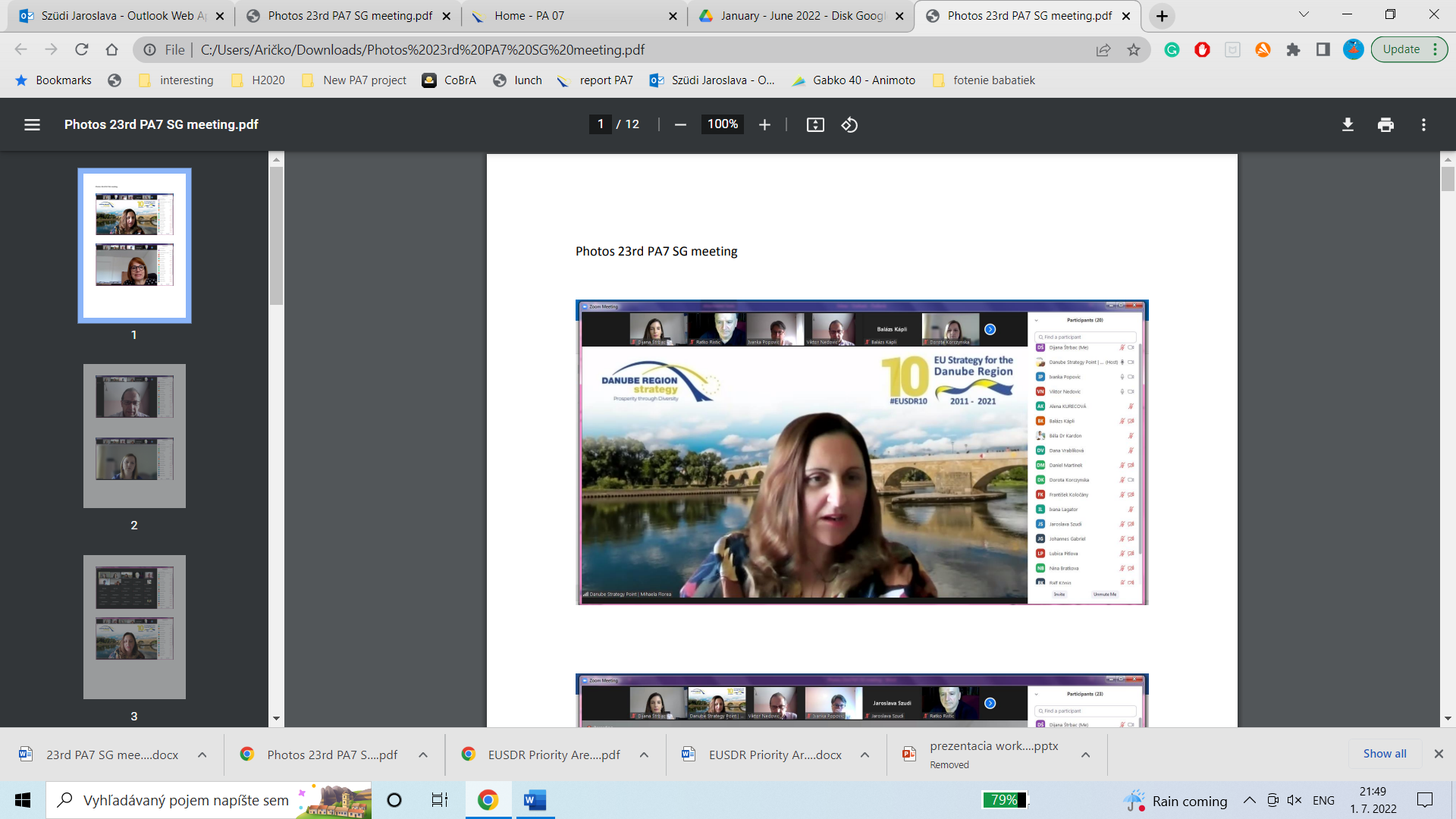 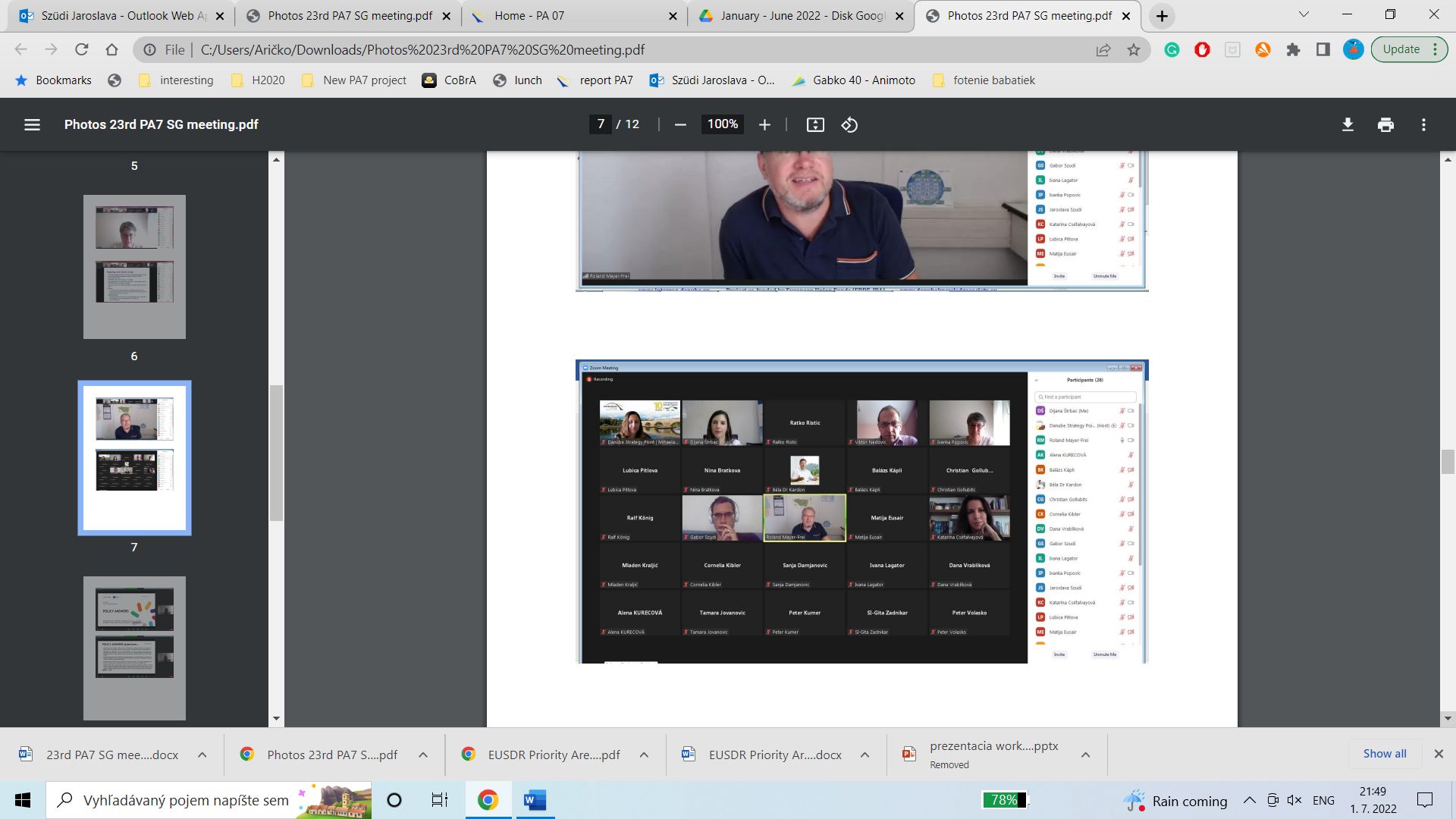 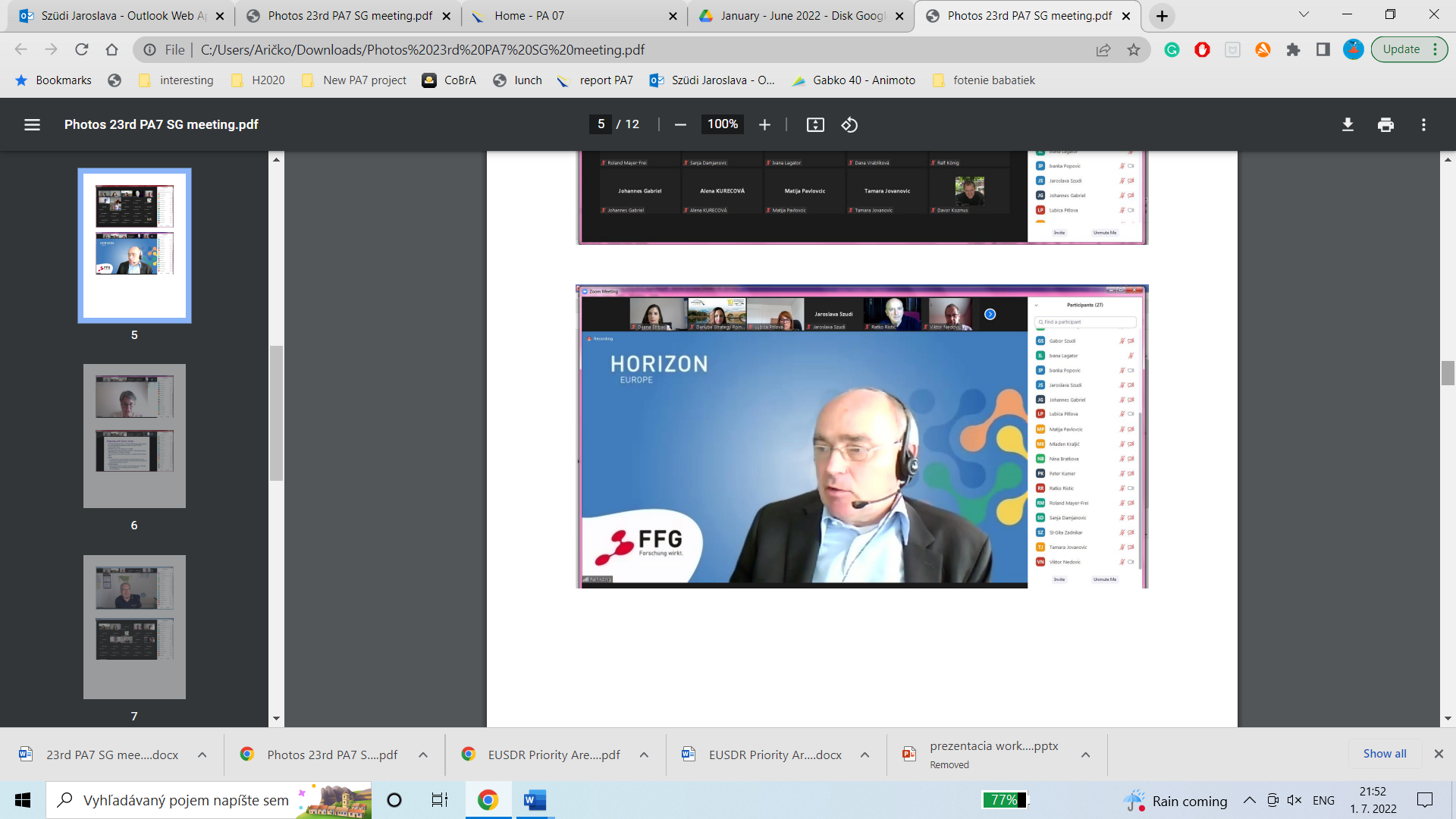 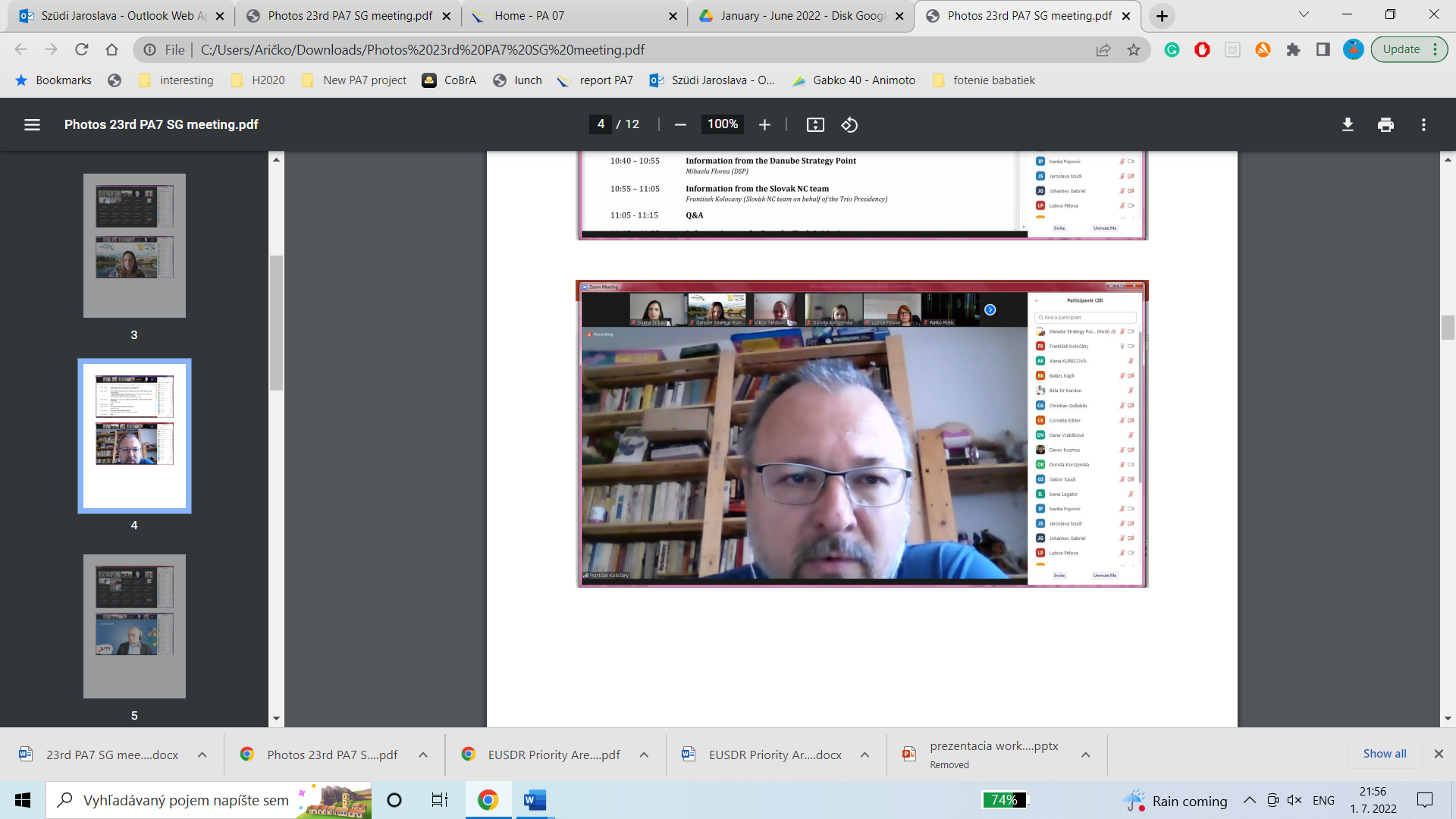 Daniel MartínekAustriaRalf KönigAustriaJohannes GabrielAustriaChristian GollubitsAustriaMihaela FloreaDSP (Romania)Dorota KorczynskaEuropean Commission (Poland)Miroslav VeskovicEuropean Commission (Serbia)Roland Mayer-FreiGermanyCornelia KiblerGermanyBéla KardonHungaryBalázs KápliHungaryGabor SzudiHungarySanja DamjanovicMontenegroIvana LagatorMontenegroDijana Štrbac SerbiaRatko RisticSerbiaIvanka PopovicSerbiaViktor NedovicSerbiaTamara JovanovicSerbiaLubica PitlovaSlovakiaJaroslava SzudiSlovakiaNina BratkovaSlovakiaFrantišek KoločánySlovakiaDana VrablíkováSlovakiaAlena KurecovaSlovakiaKatarína CséfalvayováSlovakiaDavor KozmusSloveniaMatija PavlovcicSloveniaMladen KraljicSloveniaPeter KumerSloveniaGita ZadnikarSloveniaPeter VolaskoSlovenia